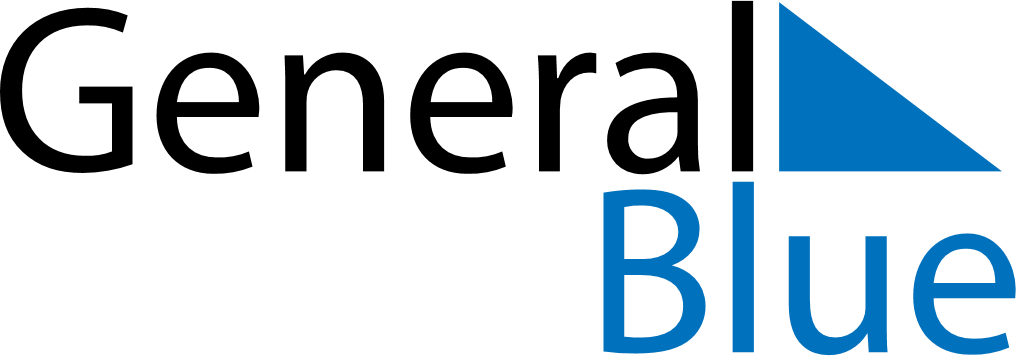 August 2024August 2024August 2024August 2024August 2024August 2024Gaevle, Gaevleborg, SwedenGaevle, Gaevleborg, SwedenGaevle, Gaevleborg, SwedenGaevle, Gaevleborg, SwedenGaevle, Gaevleborg, SwedenGaevle, Gaevleborg, SwedenSunday Monday Tuesday Wednesday Thursday Friday Saturday 1 2 3 Sunrise: 4:28 AM Sunset: 9:27 PM Daylight: 16 hours and 59 minutes. Sunrise: 4:30 AM Sunset: 9:24 PM Daylight: 16 hours and 54 minutes. Sunrise: 4:33 AM Sunset: 9:22 PM Daylight: 16 hours and 49 minutes. 4 5 6 7 8 9 10 Sunrise: 4:35 AM Sunset: 9:19 PM Daylight: 16 hours and 44 minutes. Sunrise: 4:38 AM Sunset: 9:16 PM Daylight: 16 hours and 38 minutes. Sunrise: 4:40 AM Sunset: 9:14 PM Daylight: 16 hours and 33 minutes. Sunrise: 4:43 AM Sunset: 9:11 PM Daylight: 16 hours and 28 minutes. Sunrise: 4:45 AM Sunset: 9:08 PM Daylight: 16 hours and 23 minutes. Sunrise: 4:48 AM Sunset: 9:05 PM Daylight: 16 hours and 17 minutes. Sunrise: 4:50 AM Sunset: 9:03 PM Daylight: 16 hours and 12 minutes. 11 12 13 14 15 16 17 Sunrise: 4:53 AM Sunset: 9:00 PM Daylight: 16 hours and 7 minutes. Sunrise: 4:55 AM Sunset: 8:57 PM Daylight: 16 hours and 1 minute. Sunrise: 4:58 AM Sunset: 8:54 PM Daylight: 15 hours and 56 minutes. Sunrise: 5:00 AM Sunset: 8:51 PM Daylight: 15 hours and 51 minutes. Sunrise: 5:03 AM Sunset: 8:48 PM Daylight: 15 hours and 45 minutes. Sunrise: 5:05 AM Sunset: 8:45 PM Daylight: 15 hours and 40 minutes. Sunrise: 5:08 AM Sunset: 8:43 PM Daylight: 15 hours and 35 minutes. 18 19 20 21 22 23 24 Sunrise: 5:10 AM Sunset: 8:40 PM Daylight: 15 hours and 29 minutes. Sunrise: 5:12 AM Sunset: 8:37 PM Daylight: 15 hours and 24 minutes. Sunrise: 5:15 AM Sunset: 8:34 PM Daylight: 15 hours and 18 minutes. Sunrise: 5:17 AM Sunset: 8:31 PM Daylight: 15 hours and 13 minutes. Sunrise: 5:20 AM Sunset: 8:28 PM Daylight: 15 hours and 7 minutes. Sunrise: 5:22 AM Sunset: 8:25 PM Daylight: 15 hours and 2 minutes. Sunrise: 5:25 AM Sunset: 8:22 PM Daylight: 14 hours and 56 minutes. 25 26 27 28 29 30 31 Sunrise: 5:27 AM Sunset: 8:19 PM Daylight: 14 hours and 51 minutes. Sunrise: 5:30 AM Sunset: 8:16 PM Daylight: 14 hours and 45 minutes. Sunrise: 5:32 AM Sunset: 8:13 PM Daylight: 14 hours and 40 minutes. Sunrise: 5:35 AM Sunset: 8:10 PM Daylight: 14 hours and 34 minutes. Sunrise: 5:37 AM Sunset: 8:07 PM Daylight: 14 hours and 29 minutes. Sunrise: 5:40 AM Sunset: 8:03 PM Daylight: 14 hours and 23 minutes. Sunrise: 5:42 AM Sunset: 8:00 PM Daylight: 14 hours and 18 minutes. 